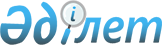 О подписании Протокола между Правительством Республики Казахстан и Кабинетом Министров Украины о поэтапной отмене изъятий из режима свободной торговлиПостановление Правительства Республики Казахстан от 30 марта 2006 года N 218

      Правительство Республики Казахстан  ПОСТАНОВЛЯЕТ: 

      1. Одобрить прилагаемый проект Протокола между Правительством Республики Казахстан и Кабинетом Министров Украины о поэтапной отмене изъятий из режима свободной торговли. 

      2. Уполномочить Министра индустрии и торговли Республики Казахстан Оразбакова Галыма Избасаровича подписать от имени Правительства Республики Казахстан Протокол между Правительством Республики Казахстан и Кабинетом Министров Украины о поэтапной отмене изъятий из режима свободной торговли, разрешив вносить в него изменения и дополнения, не имеющие принципиального характера. 

       Сноска. Пункт 2 с изменениями, внесенными постановлением Правительства РК от 29 января 2007 года  N 66 . 

      3. Настоящее постановление вводится в действие со дня подписания.        Премьер-Министр 

      Республики Казахстан Проект             

  Протокол 

между Правительством Республики Казахстан 

и Кабинетом Министров Украины о поэтапной отмене 

изъятий из режима свободной торговли       Правительство Республики Казахстан и Кабинет Министров Украины, далее Стороны, 

      основываясь на положениях  Соглашения между Правительством Республики Казахстан и Правительством Украины о свободной торговле от 17 сентября 1994 года,  Протокола об изъятиях из режима свободной торговли к Соглашению между Правительством Республики Казахстан и Правительством Украины о свободной торговле от 17 сентября 1994 года, подписанного 29 декабря 1997 года,  Соглашения о создании зоны свободной торговли от 15 апреля 1994 года и  Протокола о внесении изменений и дополнений в Соглашение о создании зоны свободной торговли от 15 апреля 1994 года, подписанного 2 апреля 1999 года, согласились о нижеследующем:  

  Статья 1       Утвердить график поэтапной отмены изъятий из режима свободной торговли между Республикой Казахстан и Украиной согласно приложению, являющемуся неотъемлемой частью настоящего Протокола.  

  Статья 2       В настоящий Протокол по взаимному письменному согласию Сторон могут вноситься изменения и дополнения, которые оформляются соответствующими протоколами, являющимися неотъемлемыми частями настоящего Протокола, и вступают в силу в соответствии со статьей 3 настоящего Протокола.  

  Статья 3       Настоящий Протокол вступает в силу с даты получения последнего письменного уведомления о выполнении Сторонами внутригосударственных процедур, необходимых для его вступления в силу. 

      Совершено в городе ______________________ 2006 года в двух экземплярах, каждый на казахском, украинском и русском языках, причем все тексты имеют одинаковую силу. В случае возникновения разногласий Сторон при толковании положений настоящего Протокола преимущественную силу будет иметь текст на русском языке.       За Правительство               За Кабинет Министров 

      Республики Казахстан           Украины 

   Приложение                   

к Протоколу между Правительством        

Республики Казахстан             

и Кабинетом министров Украины         

о поэтапной отмене изъятий          

из режима свободной торговли         

от 30 марта 2006 года N 218          

           График поэтапной отмены изъятий из режима свободной 

            торговли между Республикой Казахстан и Украиной 
					© 2012. РГП на ПХВ «Институт законодательства и правовой информации Республики Казахстан» Министерства юстиции Республики Казахстан
				Код ТН ВЭД          Наименование Сроки отмены 

изъятий В отношении товаров, подлежащих изъятию из режима 

свободной торговли Украиной при их экспорте в  

Республику Казахстан 
0102 90 Крупный рогатый скот живой 1 января 2008 года 0104 10 Овцы живые 1 января 2008 года 4101 Необработанные шкуры крупного рогатого скота 1 января 2007 года 4102 Необработанные шкуры овец или шкурки ягнят 1 января 2007 года 4103 30 Необработанные шкуры свиней 1 января 2007 года В отношении товаров, подлежащих изъятию из режима 

свободной торговли Республикой Казахстан при их  

импорте из Украины 
2203 Пиво солодовое 1 января 2007 года 2204 Вина виноградные натуральные, включая крепленые; сусло виноградное, кроме указанного в товарной позиции 2009 1 января 2007 года 2205 Вермуты и виноградные натуральные вина прочие с добавлением растительных или ароматических веществ 1 января 2007 года 2206 Напитки прочие сброженные (например, сидр, перри, иди 

сидр грушевый, напиток медовый); смеси из сброженных напитков и смеси сброженных напитков и безалкогольных напитков, в другом месте не поименованные или не включенные 1 января 2007 года 2207 Спирт этиловый неденатуриро- 

ванный с концентрацией спирта 80 об. % или более; этиловый спирт и прочие спирты, денату- 

рированные, любой концентрации 1 июля 2009 года 2208 Спирт этиловый неденатуриро- 

ванный с концентрацией спирта менее 80 об. %; спиртовые настойки, ликеры и прочие спиртные напитки 1 июля 2009 года кроме: 2208 60 Водка 1 января 2008 года 24 Табак и промышленные заменители табака 1 января 2007 года 